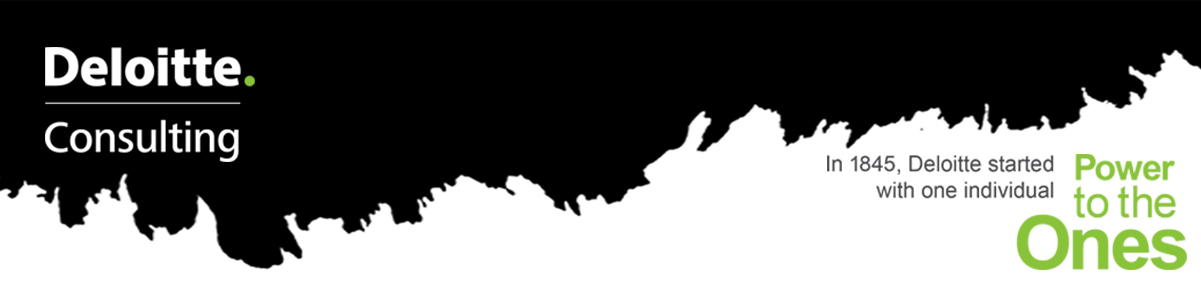 Deloitte Consulting LLP | October 11, 2018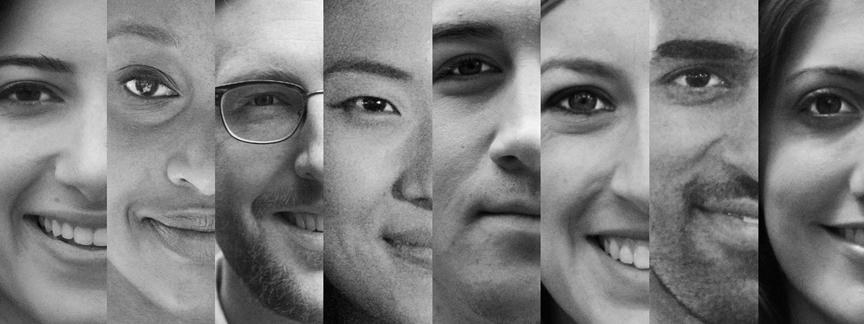 An Invitation to Discover Deloitte ConsultingAt Deloitte, we celebrate individuals who aspire to be extraordinary and surround themselves with the same. Harnessing diversity of thought, experience, and background, Deloitte colleagues make a tangible impact on both the marketplace and society-at-large.  From a rich heritage of excellence to modern innovations, our firm is unique in the market and in our culture. We’ve built a powerful platform to support individual influence and legacy – and we’re known for the company we keep. Please join us at the upcoming campus presentation to learn how recent and tenured Deloitte Consultants and Sloan Alumni have accelerated their careers while personally thriving at the center of influence and impact.All qualified applicants will receive consideration for employment without regard to race, color, religion, sex, sexual orientation, gender identity, national origin, disability, or veteran status, or any other legally protected basis, in accordance with applicable federal, state or local law. As used in this document, “Deloitte” means Deloitte Consulting LLP, a subsidiary of Deloitte LLP. Please see www.deloitte.com/us/about for a detailed description of the legal structure of Deloitte LLP and its subsidiaries. Certain services may not be available to attest clients under the rules and regulations of public accounting.DeloitteNet | Security | Legal | Privacy30 Rockefeller Plaza
New York, NY 10112-0015
United States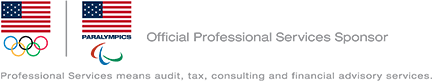 Copyright © 2015 Deloitte Development LLC. All rights reserved.
36 USC 220506
Member of Deloitte Touche Tohmatsu Limited 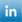 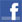 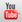 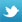 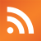 